OGŁOSZENIE                Szkoła Podstawowa w Świątnikach                  w dniach od 29 kwietnia - 13 maja 2019r. w godz. od 8.00 do 15.00  ogłasza zapisy do klasy I na rok szkolny 2019/2020  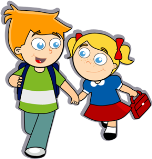 DO KLASY PIERWSZEJ  															- Obowiązek szkolny obejmuje:dzieci 7-letnie – urodzone w 2012r. Do zgłoszenia do szkoły dołącza się:odpis aktu urodzenia dziecka wraz z oryginałem dla poświadczenia i numer PESEL,O spotkaniu informacyjnym z rodzicami i wykazie potrzebnych pomocy szkoła poinformuje w późniejszym czasie. Zapisu dokonujemy w sekretariacie Szkoły Podstawowej w Świątnikach.O spotkaniu informacyjnym z rodzicami i wykazie potrzebnych pomocy szkoła poinformuje w późniejszym czasie. ZAPRASZAMY